INSTITUTO DE EDUCAÇÃO INFANTIL E JUVENIL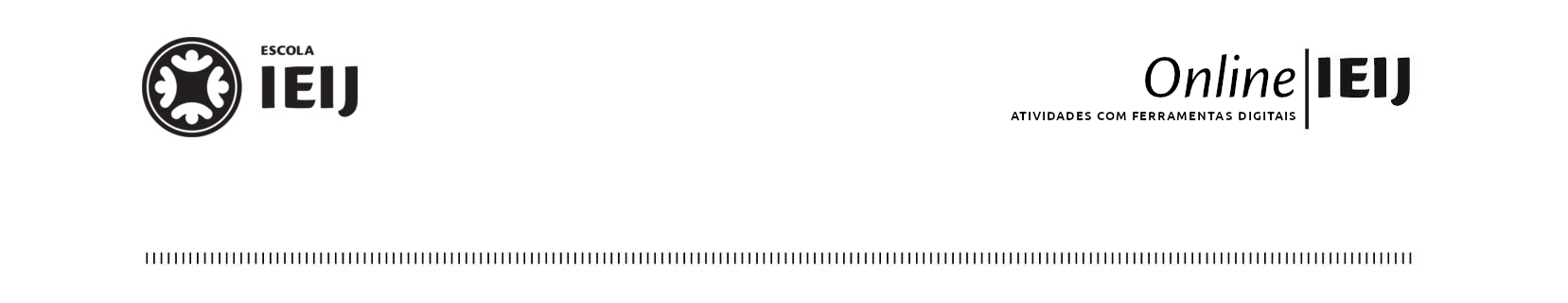 OUTONO, 2020.  LONDRINA, 27  DE  MARÇO.NOME: _________________________________________TURMA: 1º ANOPORTUGUÊS A HISTÓRIA DO ELEFANTINHO NO POÇO DE MARIE HALLETS, É UMA HISTÓRIA  SINGELA E MARAVILHOSA,  NOS ENSINA MUITAS COISAS IMPORTANTES.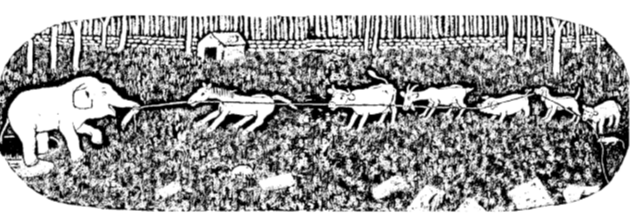 ESCREVA PARA A TURMA DO 1º ANO QUAL A MENSAGEM -  A LIÇÃO QUE  ESTA HISTÓRIA ENSINA: